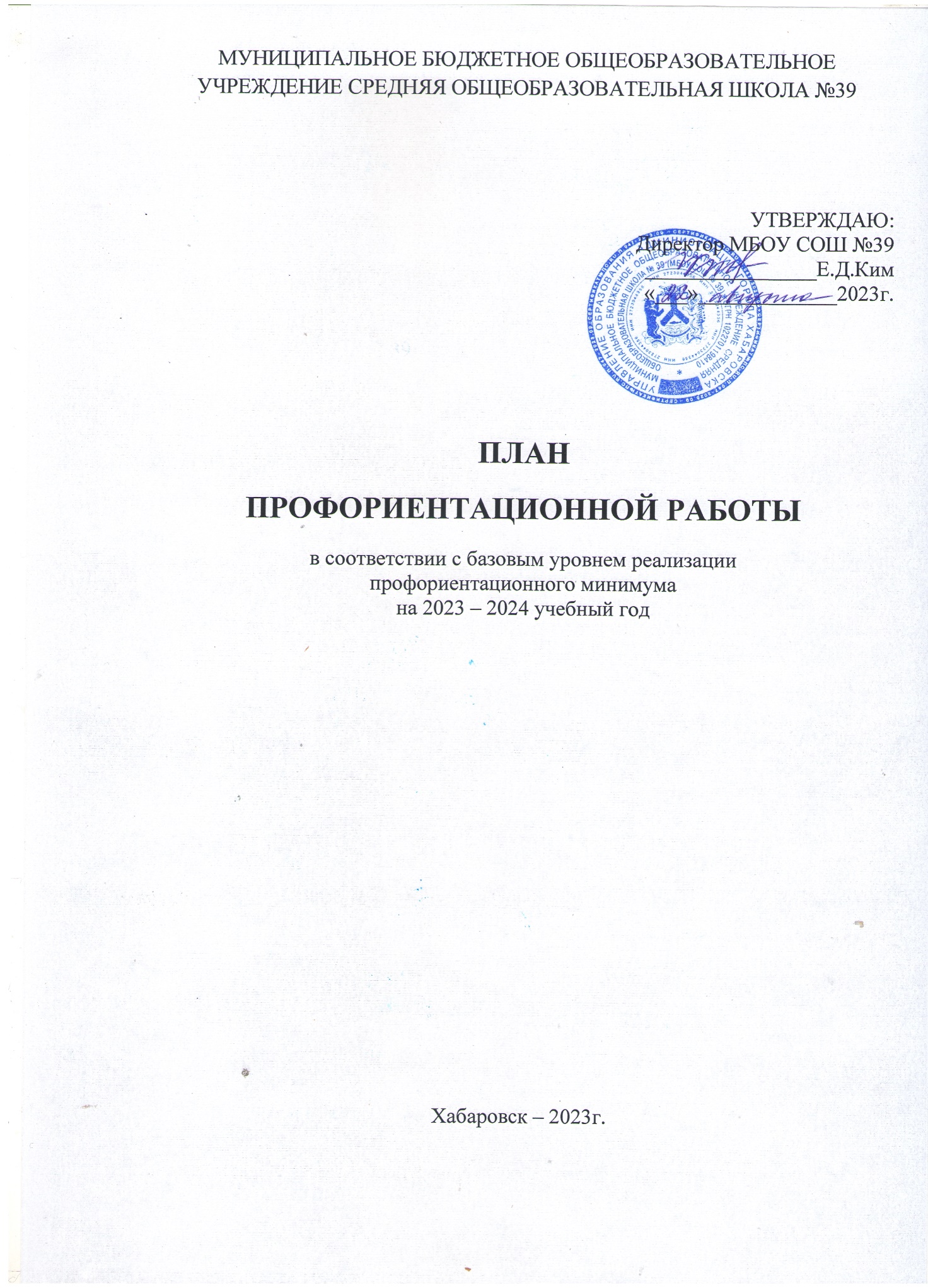 План профориентационой работы в МБОУ СОШ №39на 2023 – 2024 учебный годЦели и задачи Профориентационного минимумаС 1 сентября 2023 г. в школах Российской Федерации внедряется единая модель профориентационной деятельности, получившая название «Профориентационый минимум» (Профминимум).Цель – выстраивание системы профессиональной ориентации обучающихся, которая реализуется в образовательной, воспитательной и иных видах деятельности.Задачи:Развитие нормативно-правового обеспечения профориентационной деятельности в образовательных организациях;Разработка научно-обоснованного содержательного наполнения профориентационной работы, с учетом разных возможностей образовательных организаций;Систематизация и обогащение инструментами и практиками региональных, муниципальных и школьных моделей профессональной ориентации обучающихся;Подготовка программ повышения квалификации для специалистов, осуществляющих профориентационную деятельность в образовательных организациях;Включение в профориентационную работу профессиональных образовательных организаций, организаций высшего образования, компаний-работадателей, центров занятости населения, родительского сообщества;Включение в профориентационную работу программу, предусматривающую поддержку обучающихся «группы риска», обучающимися с прогнозируемыми затруднения трудоустройства.Теоретическая обоснование и актуальностьВыбор индивидуальной образовательно-профессональной траектории – это важнейшая задача, стоящая перед старшеклассниками и выпускниками школ, и от того, насколько качественно, осознанно и своевременно она решается, зависит качество последующей социальной и профессиональной жизни человека.При этом существующие на сегодняшний день методы и подходы к информированию обучающихся о спектре современных профессий, предпринимаемые школами и регионами меры по организации профессиональной ориентации, - недостаточны. Как показали первые результаты проекта профессиональной ориентации «Билет в будущее» в 2018 – 2020 гг., при выборе профессии большинство обучающихся 6 – 11 классов российских школ демонстрируют неосознанную некомпетентность – т.е. проявляют довольно низкую осведомленность о современном мире профессий и системе среднего профессионального или высшего образования при невысоком уровне мотивации к выбору и освоению инструментов выбора.  Также при самоопределении школьники демонстрируют зависимость от стереотипов и мнений окружающих и в целом не воспринимают выбор карьерной траектории как актуальную для себя жизненную задачу.Поскольку мир постоянно развивается и усложняется, появляются новые специальности и профессии, становятся востребованными новые компетенции, а полученные ранее знания и умения быстро устаревают и теряют свою актуальность, одной из важнейших задач современного образования становится формирование универсальных учебных действий (универсальных компетенций). Акцент смещается с передачи конкретной, узконаправленной информации на развитие у обучающихся готовности и способности эту информацию самостоятельно искать и далее применять в соответствии со стоящими перед ними учебными, профессиональными и жизненными задачами, а также способности критически эту информацию осмыслять, творчески перерабатывать и дополнять, участвовать в продуцировании нового знания. По сути, речь идет о формировании у обучающихся специфического навыка – готовности и способности к самоусложнению (развиваться всю жизнь, учитывая происходящие изменения), в противовес тенденции к самоупрощению, ориентации на простые объяснения, неосознанному воспроизведению чужих сценариев, некритичному восприятию мифов, в том числе в сфере профориентации.Таким образом, современная и эффективная программа профессиональной ориентации должна выполнять опережающую, преадаптивную и прогностическую функции, способствуя развитию у обучающихся готовности к профессиональному самоопределению. Используемое понятие профессионального самоопределения неслучайно, поскольку оно охватывает всю совокупность частных выборов, совершаемых человеком в данной области (в течение всей жизни). В отличие от профессионального выбора, профессиональное самоопределение затрагивает более широкую жизненную перспективу личности, опосредовано более отдаленными жизненными целями.Важно отметить, что планирование своих профессиональных и жизненных перспектив – это дело каждого человека, проявления его стремлений и свободы выбора. В то же время человек является частью общества, и общество заинтересовано в том, чтобы каждый, видя возможности для себя, стремился к тому, чтобы участвовать в жизни общества и его развитии.Результаты, достигнутые в ходе системной работы, будут иметь не временный, а пролонгированный эффект, поскольку процесс профессионального самоопределения не является узко локализованным в старшем подростковом и юношеском возрасте и не заканчивается с выбором направления профессионального образования по окончании школы. Как уже отмечалось ранее, современный меняющийся мир является вызовом для образования и требует, чтобы оно было непрерывным на протяжении всей жизни человека.Таким образом, система профориентационной работы рассчитана на освоение универсальных компетенций, касающихся всего цикла профессионального самоопределения и охватывающих одновременно несколько его уровней:целевой (наличие целевых установок, значимых для процесса профессионального самоопределения);мотивационный (сформированность профессионально-трудовой мотивации и ценностных ориентаций);информационный (профессионально-образовательная информированность, карьерная грамотность);деятельностный (опыт профориентационно значимой деятельности, ведущий к получению профориентационно значимых результатов);рефлексивный (осознание и самооценка процесса своего профессионального самоопределения и результатов).Профориентационную работу рекомендовано реализовывать в следующих форматах:Урочная деятельностьВключает: профориентационное содержание уроков по предметам общеобразовательного цикла (физика, химия, математика и т.д.), где рассматривается значимость учебного предмета в профессиональной деятельности). Не предполагает проведение дополнительных уроков, проводится в рамках учебного плана. Рекомендуются для использования разработки в рамках КИК – «Конструктор будущего» или другие программы. Профориентационно значимые уроки в рамках учебного предмета «Технология» (в части изучения отраслей экономики и создания материальных проектов, в том числе на базе учебно-производственных комплексов).Внеурочная деятельностьВключает: профориентационную онлайн-диагностику (диагностику склонностей, диагностику готовности к профессиональному самоопределению); профориентационные уроки; проектную деятельность; профориентационные программы; классные часы (в том числе демонстрация выпусков открытых онлайн-уроков «Шоу профессий»); беседы, дискуссии, мастер-классы, коммуникативные и деловые игры, консультации педагога и психолога, моделирующие профессиональные пробы в онлайн-формате и др.Используемые материалы:Примерная рабочая программа курса внеурочной деятельности «Билет в будущее», разработанная Фондом гуманитарных проектов.Примерная рабочая программа курса внеурочной деятельности «Профориентация», разработанная ИСРО РАО.Онлайн-уроки «Шоу профессий».Воспитательная работаВключает: Экскурсии на производство, экскурсии и посещение лекций в образовательных организациях СПО и ВО, посещение профориентационной выставки «Лаборатория будущего» и других, посещение профессиональных проб, выставок, ярмарок профессий, дней открытых дверей в образовательных организациях СПО и ВО, открытых уроков технологии на базе колледжей, встречи с представителями разных профессий и др.Конкурсы профориентационной направленности (в том числе в рамках Российского движения школьников, Юнармии, реализации проекта «Россия – страна возможностей, чемпионатов «Абилимпикс», «Профессионалы» и др.Может быть реализована через включение во внеурочную деятельность и является инвариативным модулем воспитательной работы образовательной организации.Используемые материалы:Примерная рабочая программа воспитания для общеобразовательных организаций, разработанная Институтом изучения семьи, детства и воспитания РАО.Дополнительное образованиеВыбор и посещение занятий в рамках дополнительного образования с учетом склонностей и образовательных потребностей.Профессиональное обучениеВыбор и обучение по программам профессионального обучения. Профессиональное обучение направлено на приобретение лицами различного возраста профессиональной компетенции, в том числе для работы с конкретным оборудованием, технологиями, аппаратно-программными и иными профессиональными средствами, получение указанными лицами квалификации по профессии рабочего, должности служащего и присвоение им (при наличии) квалификационных разрядов, классов, категорий.Взаимодействие с родителями (законными представителями)В рамках взаимодействия с родителями (законными представителями) проводится информационное сопровождение родителей обучающихся, проведение тематических родительских собраний, тематические рассылки по электронной почте, в том числе о процессе профессионального самоопределения ребенка, а также участие родительского сообщества во встречах с представителями разных профессий.Профильные предпрофессиональные классыВключает в себя все описанные выше форматы работы и является комплексом мероприятий из шести форм.Предусматривает заключение партнерского соглашения с профессиональными образовательными организациями, организациями высшего образования, компаниями работодателями.Базовый уровень Профориентационного минимумаЦель: ранняя профориентационная помощь каждому учащемуся 6 – 11 классов, в том числе с ограниченными возможностями здоровья, активизация профессионального самоопределения обучающихся и формирование у них основ карьерной грамотности, обеспечение социальных гарантий в сфере свободного выбора профессии с учетом потребностей региональной экономики, формы занятости и путей самореализации личности в условиях рыночных отношений.Задачи:организация и систематизация первичной профориентационной помощи;развитие представлений обучающихся о современном разнообразии профессий и специальностей, важности трудовой деятельности и выбора ее специфики, возможностях профессионального образования;информирование обучающихся о содержании деятельности востребованных на рынке труда специалистов;развитие мотивации обучающихся к профессиональному самоопределению;диагностика склонностей обучающихся к профессиональным направлениям;достижение сбалансированности между профессиональными интересами человека, его психофизиологическими особенностями и возможностями рынка труда;прогнозирование профессиональной успешности в какой-либо сфере трудовой деятельности;содействие непрерывному росту профессионализма личности, как важнейшего условия ее удовлетворенности трудом и собственным социальным статусом, реализации индивидуального потенциала, формирования здорового образа жизни и достойного благосостояния7Задачи профориентационной работы с обучающимися с ОВЗ:расширение представления обучающихся о современном рынке профессий;формирование умения соотносить свои интересы и способности с требованиями, выдвигаемыми выбранной профессией;формирование положительного отношения к себе, осознание своей индивидуальности применительно к реализации себя в будущей профессии.Согласно обеспеченности школы необходимыми ресурсами, в МБОУ СОШ №39 уровень реализации профминимума – базовый, содержащий 40 академических часов.Содержание базового уровня профминимума включает в себя 3 основных направления деятельности:- урочная деятельность;- внеурочная деятельность (курс занятий «Россия – мои горизонты»);- взаимодействие с родителями.А также включает в себя воспитательную работу в сфере профориентации и использование ресурсов дополнительного образования ОО и социальных партнеров.Направление «Урочная деятельность» подразумевает встраивание в уроки общеобразовательного цикла профориентационного компонента.Например:В рамках предмета «Химия» посвящение одного или нескольких уроков или части урока практическому применению химических законов в работе предприятий, знакомство с профессиями химической отрасли (профессиональные пробы).В рамках предмета «Биология» посвящение уроков практическому применению полученных знаний, раскрывая значение растений в жизни человека, знакомство обучающихся с профессиями «фармацевт», «фитодизайнер».На уроках географии показ элементов практического применения знаний, профессиональные пробы – сейсмолог, геолог и т.д.Направление «Внеурочная деятельность» реализуется в МБОУ СОШ №39 через курс занятий «Россия – мои горизонты» (еженедельно, по четвергам), согласно программе и материалам, публикуемым в разделе «Профминимум» платформы проекта «Билет в будущее».Занятия проводятся в рамках внеурочной деятельности – 34 часа.В рамках занятий намечены профориентационные уроки, диагностики, моделирующие профессиональные пробы и другие профориентационные активности, при этом часть занятий содержат вариативные модули для обеспечения возможности включения в курс регионального компонента.Занятия «Россия – мои горизонты» проводятся во всех 6 – 11 классах вне зависимости от того, охвачены ли эти классы мероприятиями Профминимума. Программа и материалы занятий в разделе «Профминимум» платформы проекта «Билет в будущее».Направление «Взаимодействие с родителями или законными представителями» предполагает обеспечение участия родителей в двух всероссийских родительских собраниях по профориентации, проводимые Фондом Гуманитарных Проектов при поддержке Минпросвещения России в 2023 – 2024 учебном году.Классные руководители на платформе «Билет в будущее» организуют работу с родителями обучающихся в рамках профессиональной ориентации школьников, согласно методическим рекомендациям.В 8 – 11 классах запланированы внутренние родительские собрания, используя материалы Всероссийских собраний.Планирование профориентационной работы в контексте взаимосвязи с воспитательной работойНаиболее важным обновлением, связанным с разработкой и реализацией Рабочей программы воспитания ОО, является введение Федеральных образовательных программ (ФОП) основного общего и среднего общего образования. ФОП закрепляет основные (инвариантные модули) и среди них обязательным модулем указана «Профориентация».Профориентационная работа может реализовываться в различных формах.Реализация профильного обучения с углубленным изучением учебных предметов, уроки/занятия по профориентации «Россия – мои горизонты».Экскурсии, массовые мероприятия на базе СПО, вузов, использование ресурсов платформы «Билет в будущее», на основе дополнительного образования детей (кружки, секции, факультативы), взаимодействие с родителями.Проведение циклов профориентационных часов, направленных на подготовку обучающегося к осознанному планированию и реализации своего профессионального будущего; профориентационные игры (игры-симуляции, деловые игры, квесты, кейсы), расширяющие знания о профессиях, способах выбора профессий, особенностях, условиях разной профессиональной деятельности.Экскурсии на предприятия, в организации, дающие начальные представления о существующих профессиях и условиях работы.Посещение профориентационных выставок, ярмарок профессий, тематических профориентационных парков, лагерей, дней открытых дверей в организациях профессионального высшего образования.Совместно с педагогами изучение с обучающимися интернет-ресурсов, посвященных выбору профессий, прохождение профориентационного онлайн-тестирования, онлайн-курсов по интересующим профессиям и направлениям профессионального образования.Участие в работе всероссийских профориентационных проектов.Индивидуальное консультирование психологом обучающихся и их родителей (законных представителей) по вопросам склонностей, способностей, иных индивидуальных особенностей обучающихся, которые могут иметь значение в выборе ими будущей профессии.Освоение обучающихся основ профессии в рамках различных курсов, включенных в обязательную часть образовательной программы, в рамках компонента участников образовательных отношений, внеурочной деятельности, дополнительного образования.В разработанном плане рабочей программы воспитания (модуль «Профориентация») задействованы педагоги, классные руководители, родители (законные представители), специалисты центра занятости. Профориентация школьников в образовательной организации реализуется в том числе, с использованием платформы «Билет в будущее», а также электронных образовательных ресурсов и ресурсов системы дополнительного образования детей, образовательных организаций, реализующих основные программы профессионального обучения и организаций среднего профессионального и высшего образования субъекта Российской Федерации.В базовом уровне Профминимума предполагается нагрузка – 40 часов.Урочная деятельность – 4 часа.Внеурочная деятельность («Россия – мои горизонты») – 34 часа.Взаимодействие с родителями – 2 часа.Организация профориентационной работы детей и подростков с ограниченными возможностями здоровья (ОВЗ) и инвалидностьюПрофориентационный минимум предусматривает создание специальных условий для участия отдельных групп и категорий обучающихся с ОВЗ и инвалидностью.МБОУ СОШ №39 реализующая, как основные, так и адаптированные основные образовательные программы основного общего образования, также адаптированные основные образовательные программы общего образования обучающихся с детьми ОВЗ и детьми-инвалидами, предусматривает отдельные направления профориентационной работы с учетом рекомендаций ПМПК, индивидуальной программой, а также на основе организации межведомственного взаимодействия. Для более эффективного осуществления профориентационной работы с обучающимися с ОВЗ и инвалидностью ОО привлекает базовые профессиональные образовательные организации, обеспечивающие поддержку функционирования муниципальной системы инклюзивного профессионального образования обучающихся с ОВЗ и инвалидностью. Ресурсы данных организаций позволяют организовывать и осуществлять мероприятия по профессиональному выбору с учетом специфических особенностей развития и возможностей этих категорий обучающихся.Участие в мероприятиях по профессиональному выбору обучающихся с ОВЗ и инвалидностью возможно как совместно с обучающимися без ОВЗ, если это не создает трудностей при проведении мероприятий, так и отдельно.Мониторинг реализации Профминимума будет проводиться 2 раза в год – в декабре и в мае. Мониторинг будет содержать информацию об ОО, установленный уровень реализации Профминимума, информацию о выполнении мероприятий по подготовке к реализации Профминимума и, планируемые численность и количество классов, задействованных в Профминимуме, информации о поступлении выпускников в профессиональные и высшие учебные заведения.План профориентационной работы по направлениямНаправление «Урочная деятельность»Направление «Урочная деятельность»Направление «Урочная деятельность»Направление «Урочная деятельность»Направление «Урочная деятельность»Предмет, тема урока, цель профориентационной работыПредмет, тема урока, цель профориентационной работыКлассДатаОтветственныеГеографияГеография«Атмосфера»Формирование представления школьников об атмосферных явлениях, погоде, климате. Профессиональные пробы – метеоролог, климатолог, прогнозирование погодных условий. 6По учебному плануУчитель географии (Гребень Е.В.)«Китай»Формирование знаний о культуре и традициях Китая. Как подготовиться к поездке в зарубежную страну. Профессиональные пробы – экскурсовод.7По учебному плануУчитель географии (Гребень Е.В.)«Природа России»Формирование знаний о природе родной страны.Профессиональные пробы – картограф, геолог, геоморфолог.8По учебному плануУчитель географии (Гребень Е.В.)«Металлургическая промышленность России»Формирование знаний о металлургической промышленности, добыче металлов в России.Профессиональные пробы – машинист крана металлургического производства, электрогазосварщик, горновой.9По учебному плануУчитель географии (Гребень Е.В.)«Зарубежная Европа»Формирование знаний о странах Зарубежной Европы. Профессиональные пробы – экскурсовод, учитель иностранных языков.10 – 11По учебному плануУчитель географии (Гребень Е.В.)ХимияХимия«Периодическая система химических элементов Д.И. Менделеева»Профессиональные пробы – ювелир, химик-технолог, биохимик, судмедэксперт, химик-косметолог.8По учебному плануУчитель химии (Перевозная Е.А, Белова В.Ф.)«Металлы и сплавы»Профессиональные пробы – термист, литейщик, сварщик, гальваник.9По учебному плануУчитель химии (Перевозная Е.А, Белова В.Ф.)«Углероды»Профессиональные пробы – геолог-нефтяник, бурильщик, оператор нефтепереработки, трубопроводчик, лаборант химического анализа.10По учебному плануУчитель химии (Перевозная Е.А)«Химия и жизнь»Профессиональные пробы – провизор, лаборант.11По учебному плануУчитель химии (Перевозная Е.А)БиологияБиология«Растение»Знакомство с Красной книгой. Профессиональные пробы – эколог, ботаник, селикционер, ландшафтный дизайнер.6По учебному плануУчитель биологии (Перевозная Е.А)«Влияние человека на численность животных. Охрана животного мира»Формирование знаний школьников о влиянии хозяйственной деятельности человека на окружающую среду. Профессиональные пробы – эколог, ихтиолог, орнитолог, энтомолог, териолог, герпетолог, общественный деятель.7По учебному плануУчитель биологии (Перевозная Е.А)«Поведение и психика»Определение интересов, склонностей и способностей, проведение самоанализа. Профессиональные пробы – психолог, клинический психолог.8По учебному плануУчитель биологии (Перевозная Е.А)«Растительные сообщества»Профессиональные пробы – селикционер, генетик.9По учебному плануУчитель биологии (Перевозная Е.А)«Вирусы, внеклеточная форма жизни»Профессиональные пробы – врач, вирусолог.10 – 11 По учебному плануУчитель биологии (Перевозная Е.А)ФизикаФизика«Сообщающиеся сосуды»Формирование знаний о системе мелиорации и строении водопровода. Профессиональные пробы – сантехник, мелиоратор.7По учебному плануУчитель физики (Сницарева Т.И.)«Соединение проводников»Изучение принципов работы электрических цепей. Профессиональные пробы – электромантер, электрогазосварщик, автомеханик.8По учебному плануУчитель физики (Сницарева Т.И.)«Явление электромагнитной индукции»Формирование знаний и навыков работы с радиотехникой. Профессиональные пробы – радиоинженер, программист9По учебному плануУчитель физики (Сницарева Т.И.)«Принцип действия тепловых двигателей, их КПД»Формирование знаний о работе двигателей автомобилей. Профессиональные пробы – автослесарь, механик, водитель.10 – 11По учебному плануУчитель физики (Сницарева Т.И.)МатематикаМатематика«Наглядные представления статистической информации»Профессиональные пробы – логистик, экономист, статист.8 – 9 По учебному плануУчителя математики (Макарова Д.В, Иванченко В.А.)«Площади»Профессиональные пробы – ландшафтный дизайне, криминалист, егерь.8 – 9 По учебному плануУчителя математики (Макарова Д.В, Иванченко В.А.)«Элементы вероятности и комбинаторики»Профессиональные пробы – компьютерное моделирование, разработчик математических и компьютерных моделей.10 – 11 По учебному плануУчитель математики  (Иванченко В.А.)ТехнологияТехнологияВ рамках учебного предмета «Технология»Уроки профессиональной направленности, проектная деятельность.6 – 11 В течение учебного года Учитель технологии (Подорова Т.В.)Направление «Внеурочная деятельность»Направление «Внеурочная деятельность»Направление «Внеурочная деятельность»Направление «Внеурочная деятельность»Направление «Внеурочная деятельность»«Россия – мои горизонты»«Россия – мои горизонты»6 – 11 В течение года (по четвергам)Классные руководители 6 – 11 классовНаправление «Работа с родителями (законными представителями)Направление «Работа с родителями (законными представителями)Направление «Работа с родителями (законными представителями)Направление «Работа с родителями (законными представителями)Направление «Работа с родителями (законными представителями)Проведение родительского собрания (онлайн и офлайн)Проведение родительского собрания (онлайн и офлайн)6 – 11 СентябрьАдминистрация школыКлассные руководители 6 – 11 классовПроведение родительского собрания (онлайн и офлайн)Проведение родительского собрания (онлайн и офлайн)6 – 11 ФевральАдминистрация школыКлассные руководители 6 – 11 классовПроведение родительского собрания «Экзамены по выбору, согласно выбранной профессии»Проведение родительского собрания «Экзамены по выбору, согласно выбранной профессии»9, 11По графикуКлассные руководители Направление «Воспитательная работа» (модуль Профориентация)Направление «Воспитательная работа» (модуль Профориентация)Направление «Воспитательная работа» (модуль Профориентация)Направление «Воспитательная работа» (модуль Профориентация)Направление «Воспитательная работа» (модуль Профориентация)Экскурсии на производство, экскурсии и посещение лекций в образовательных организациях СПО и ВОЭкскурсии на производство, экскурсии и посещение лекций в образовательных организациях СПО и ВО9 – 11 В течение года по согласованиюЗам.директора по ВР (Ховрина О.В.)ответственный за профориентацию (Гребень Е.В.)Часы общения, круглые столы, беседы, классные часы, деловые игры, психологические тренингиЧасы общения, круглые столы, беседы, классные часы, деловые игры, психологические тренинги8 – 11 В течение года по согласованиюЗам.директора по ВР(Ховрина О.В.)классные руководители, психологДиагностика «Профессия для меня», диагностика интересов, склонностей, способностей учащихся к выбору профессий платформы «Билет в будущее»Диагностика «Профессия для меня», диагностика интересов, склонностей, способностей учащихся к выбору профессий платформы «Билет в будущее»9 – 11    В течение года по согласованиюПсихолог, классные руководителиВстречи и беседы по профориентации с представителями разных учебных заведенийВстречи и беседы по профориентации с представителями разных учебных заведений9 – 11 В течение года по согласованиюПсихолог, классные руководители, лтветственный за профориентацию (Гребень Е.В.)Мир профессий, просмотр презентаций, диагностикаМир профессий, просмотр презентаций, диагностика9 – 11 В течение годаЗаместитель директора по ВР (Ховрина О.В.)классные руководителиКонкурсы профориентационной направленности  (в том числе РДДМ, Юнармии)Реализация проектов «Россия – страна возможностей», чемпионатов «Абилимпикс», «Профессионалы»Конкурсы профориентационной направленности  (в том числе РДДМ, Юнармии)Реализация проектов «Россия – страна возможностей», чемпионатов «Абилимпикс», «Профессионалы»8 – 11 В течение годаЗаместитель директора по ВР (Ховрина О.В.)классные руководителиДни открытых дверей в высших и средних профессиональных учебных заведенияхДни открытых дверей в высших и средних профессиональных учебных заведениях9 – 11 По графикуКлассные руководители, родители (законные представители), ответственный за профориентацию (Гребень Е.В.)Встречи со специалистами службы занятости «Наиболее востребованные профессии труда. Вакансии»Встречи со специалистами службы занятости «Наиболее востребованные профессии труда. Вакансии»8 – 11 По графикуЗам.директора по ВР (Ховрина О.В.)классные руководителиИндивидуальные консультации родителей  «Профессиональное самоопределение»Индивидуальные консультации родителей  «Профессиональное самоопределение»8 – 11 По графикуЗам.директора по ВР (Ховрина О.В.)классные руководителиЭкскурсии на предприятия в рамках направления «Промышленный туризм»Экскурсии на предприятия в рамках направления «Промышленный туризм»8 – 11 По графикуЗам.директора по ВР (Ховрина О.В.)классные руководителиИндивидуальные консультации учащихся школьными психологами и учителями, реализующими профессиональные программыИндивидуальные консультации учащихся школьными психологами и учителями, реализующими профессиональные программы9 – 11 По требованиюЗам.директора по ВР (Ховрина О.В.)классные руководители, психологИспользование форм временной занятости учащихся, в том числе посредством включения их в работу в волонтерские, добровольческие, социокультурные проектыИспользование форм временной занятости учащихся, в том числе посредством включения их в работу в волонтерские, добровольческие, социокультурные проекты8 – 11 По требованиюЗам.директора по ВР (Ховрина О.В.)классные руководители, психологСеминары с родителями, родительские собрания.Семинары с родителями, родительские собрания.9 – 11 По графикуЗам.директора по ВР (Ховрина О.В.)классные руководители, психологИнформационное сопровождениеИнформационное сопровождениеИнформационное сопровождениеИнформационное сопровождениеИнформационное сопровождениеРазмещение на сайте ОО методических материалов по внедрению профориентационного минимумаРазмещение на сайте ОО методических материалов по внедрению профориентационного минимума6 – 11 В течение годаОтветственный за ведение сайта и групп ООИнформирование родительской общественности о введении профориентационного минимумаИнформирование родительской общественности о введении профориентационного минимума1 – 11 В течение годаЗам.директора по ВР (Ховрина О.В.)классные руководители, психолог